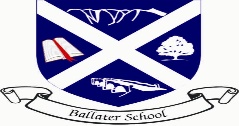 Ballater SchoolWeekly UpdateFriday 1st OctoberWe have had such a busy and fun week, that we have included a Sway of some of the pictures to share with you.We have seen high numbers of pupils absent, mainly due to Chicken Pox but it is lovely to see many of our pupils returning to school feeling much better.LearningOur Interdisciplinary week has been a great success. Mrs Duckworth has very much enjoyed listening and watching the presentations of all the learning across the classes. As well as demonstrating the knowledge in their learning, our pupils have demonstrated some very creative ways of sharing their learning with us. We have had posters, Sways, Power points, songs, Board games, animations, and cartoons. Nursery have been very busy learning some Makaton signs this week. Click on the Sway link below to see what they have been up to!https://sway.office.com/EHxMwVARZO9t083G?ref=LinkWell done everyone!Our next cross curricular topic will start next week and will have a focus on Our Geographical  and Global World to link in with Cop26 which starts shortly. The IDL week for this topic will take place from 29th November.Community LinksWe are going to be joined outside by Jean and Scott Peacock from Ballater Climate Action Now. They will be looking at recycling and the problem of litter in the village.Each class will take part in some workshops on recycling followed by a litter pick either in the school grounds or in the wider village community. These activities are planned to take place on Thursday and Friday next week and link really well with our new cross curricular topic.StaffingMrs Cruickshank is going to be absent for the next few weeks. This is a planned absence which we are unsure of the exact duration at the moment.P1/2 will be taught by Mrs Duckworth, Mrs Garratt and Mrs Doyle over the next two weeks. If you have any queries or concerns while Mrs Cruickshank is absent, please contact the school office in the normal way and Mrs Duckworth will be in touch. The class will continue with their learning as planned for the rest of this term.The link for the Sway is below: https://sway.office.com/pP7S7A99xEkVAFMp?ref=LinkHave a great weekendThe Ballater School and Nursery Team.